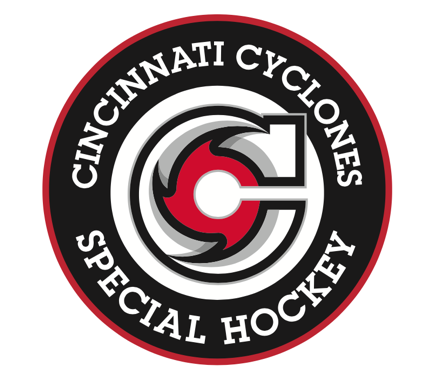 Player’s Name: ________________________________________________________________________ DOB: ________________ Gender (M/F): _______ Allergies: __________________________________Are there medical conditions the coaching staff needs to be aware of: (Y/N)? _________________If yes to above, please list: _____________________________________________________________Country of Birth:  ___________________________ US Citizen (Y/N): ___________________________	Address: ________________________________ City: ___________________ Zip Code: ___________Father’s Name: ________________________________________________________________________ Primary E-Mail Address: ________________________________________________________________Primary Contact Phone Number: ________________________________________________________Mother’s Name: _______________________________________________________________________ Primary E-Mail Address: ________________________________________________________________Primary Phone Number: ________________________________________________________________Cincinnati Cyclones Special Hockey Player Release:I acknowledge that ice skating and ice hockey can both be hazardous activities.  I agree that the Cincinnati Cyclones Special Hockey program, USA Hockey, Mid-American Hockey Association, American Special hockey Association and all involved shall not be liable to me or my child for any injury or damage resulting directly or indirectly from my child’s participation in this ice skating and hockey program, whether incurred on the ice or otherwise in or about the building.  I further agree that I will not sue, arrest, attach or prosecute any said persons for any injury or damage and I release and discharge Cincinnati Cyclones Special Hockey and all involved for all actions, claims and demands that my child may have from any injury or damage.  I authorize all coaching staff to have access to information pertaining to my child’s medical conditions and/or allergies as listed on this document.  I also hereby grant permission to the Cincinnati Cyclones Special Hockey program to use photographs and/or video of my child participating in events related to the activities of this program in publications, news releases, online, and in other communications related to the mission of the Cincinnati Cyclones Special Hockey Program.Parent signature: ________________________________ Date: _________________________